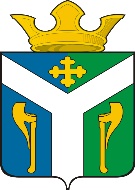 АДМИНИСТРАЦИЯ УСТЬ – НИЦИНСКОГО СЕЛЬСКОГО ПОСЕЛЕНИЯПОСТАНОВЛЕНИЕ________________________________________________________________27.10.2022                                                                                                    № 248с. Усть – НицинскоеОб утверждении перечня объектов при осуществлении муниципального контроля в сфере благоустройства на территории Усть-Ницинского сельского поселения Слободо-Туринского муниципального района Свердловской области с отнесением к категориям рискаВ соответствии со статьей 44 Федерального закона от 31.07.2020 № 248-ФЗ «О государственном контроле (надзоре) и муниципальном контроле в Российской Федерации», решением Думы Усть-Ницинского сельского поселения от 10.09.2021 № 287-НПА «О муниципальном контроле в сфере благоустройства в Усть-Ницинском сельском поселении Слободо-Туринского муниципального района Свердловской области» (с изм. от 28.12.2021 № 318-НПА), Уставом Усть-Ницинского сельского поселенияПОСТАНОВЛЯЮ:1. Утвердить перечень объектов при осуществлении муниципального контроля в сфере благоустройства на территории Усть-Ницинского сельского поселения Слободо-Туринского муниципального района Свердловской области с отнесением к категориям риска (прилагается).2. Настоящее постановление опубликовать в «Информационном вестнике Усть-Ницинского сельского поселения» и разместить на официальном сайте Усть-Ницинского сельского поселения в информационно-телекоммуникационной сети Интернет.3. Контроль по исполнению настоящего распоряжения оставляю за собой.Глава Усть-Ницинского сельского поселения                                                                             А.С. ЛукинПриложение к Постановлению администрации Усть-Ницинского сельского поселения от 27.10.2022 № 248№Объект контроляПеречень контролируемых лиц (не является исчерпывающим, устанавливается в ходе осуществления сбора, обработки, анализа и учета сведений об объектах контроля)АдресИННКатегория риска1Деятельность, действия (бездействия) граждан и организаций, в рамках которых должны соблюдаться требования, в том числе предъявляемые к гражданам и организациям, осуществляющим деятельность, действия (бездействия);Результаты деятельности граждан и организаций, в том числе продукция (товары), работы и  услуги, к которым предъявляются обязательные требования;Здания, помещения, линейные объекты, включая водные, земельные и лесные участки, оборудование, устройства, предметы, материалы, транспортные средства, компоненты природной среды, природно- антропогенные объекты, не находящиеся во владении и (или) пользуются, компоненты природной среды, природные и природно-антропогенные объекты, не находящиеся во владении и (или) пользовании граждан и организаций, к которым предъявляются обязательные требования.ИП Ермакова Лариса Юрьевнад. Голякова 12,д. Зуева 31665100382195низкая1Деятельность, действия (бездействия) граждан и организаций, в рамках которых должны соблюдаться требования, в том числе предъявляемые к гражданам и организациям, осуществляющим деятельность, действия (бездействия);Результаты деятельности граждан и организаций, в том числе продукция (товары), работы и  услуги, к которым предъявляются обязательные требования;Здания, помещения, линейные объекты, включая водные, земельные и лесные участки, оборудование, устройства, предметы, материалы, транспортные средства, компоненты природной среды, природно- антропогенные объекты, не находящиеся во владении и (или) пользуются, компоненты природной среды, природные и природно-антропогенные объекты, не находящиеся во владении и (или) пользовании граждан и организаций, к которым предъявляются обязательные требования.ИП Любякина Людмила Андреевнад. Жирякова665100493096низкая1Деятельность, действия (бездействия) граждан и организаций, в рамках которых должны соблюдаться требования, в том числе предъявляемые к гражданам и организациям, осуществляющим деятельность, действия (бездействия);Результаты деятельности граждан и организаций, в том числе продукция (товары), работы и  услуги, к которым предъявляются обязательные требования;Здания, помещения, линейные объекты, включая водные, земельные и лесные участки, оборудование, устройства, предметы, материалы, транспортные средства, компоненты природной среды, природно- антропогенные объекты, не находящиеся во владении и (или) пользуются, компоненты природной среды, природные и природно-антропогенные объекты, не находящиеся во владении и (или) пользовании граждан и организаций, к которым предъявляются обязательные требования.ИП Ларионова Галина Васильевнад. Голякова665101388552низкая1Деятельность, действия (бездействия) граждан и организаций, в рамках которых должны соблюдаться требования, в том числе предъявляемые к гражданам и организациям, осуществляющим деятельность, действия (бездействия);Результаты деятельности граждан и организаций, в том числе продукция (товары), работы и  услуги, к которым предъявляются обязательные требования;Здания, помещения, линейные объекты, включая водные, земельные и лесные участки, оборудование, устройства, предметы, материалы, транспортные средства, компоненты природной среды, природно- антропогенные объекты, не находящиеся во владении и (или) пользуются, компоненты природной среды, природные и природно-антропогенные объекты, не находящиеся во владении и (или) пользовании граждан и организаций, к которым предъявляются обязательные требования.ИП Лушников Сергей Владиславовичс. Краснослободское, ул. Ленина, 21665602281803низкая1Деятельность, действия (бездействия) граждан и организаций, в рамках которых должны соблюдаться требования, в том числе предъявляемые к гражданам и организациям, осуществляющим деятельность, действия (бездействия);Результаты деятельности граждан и организаций, в том числе продукция (товары), работы и  услуги, к которым предъявляются обязательные требования;Здания, помещения, линейные объекты, включая водные, земельные и лесные участки, оборудование, устройства, предметы, материалы, транспортные средства, компоненты природной среды, природно- антропогенные объекты, не находящиеся во владении и (или) пользуются, компоненты природной среды, природные и природно-антропогенные объекты, не находящиеся во владении и (или) пользовании граждан и организаций, к которым предъявляются обязательные требования.ИП Лахтина Ольга Анатольевнас. Краснослободское, ул. Ленина, 51 а665100537787низкая1Деятельность, действия (бездействия) граждан и организаций, в рамках которых должны соблюдаться требования, в том числе предъявляемые к гражданам и организациям, осуществляющим деятельность, действия (бездействия);Результаты деятельности граждан и организаций, в том числе продукция (товары), работы и  услуги, к которым предъявляются обязательные требования;Здания, помещения, линейные объекты, включая водные, земельные и лесные участки, оборудование, устройства, предметы, материалы, транспортные средства, компоненты природной среды, природно- антропогенные объекты, не находящиеся во владении и (или) пользуются, компоненты природной среды, природные и природно-антропогенные объекты, не находящиеся во владении и (или) пользовании граждан и организаций, к которым предъявляются обязательные требования.ИП Мягкоступова Ирина Владимировнап. Рассвет665100776591низкая1Деятельность, действия (бездействия) граждан и организаций, в рамках которых должны соблюдаться требования, в том числе предъявляемые к гражданам и организациям, осуществляющим деятельность, действия (бездействия);Результаты деятельности граждан и организаций, в том числе продукция (товары), работы и  услуги, к которым предъявляются обязательные требования;Здания, помещения, линейные объекты, включая водные, земельные и лесные участки, оборудование, устройства, предметы, материалы, транспортные средства, компоненты природной среды, природно- антропогенные объекты, не находящиеся во владении и (или) пользуются, компоненты природной среды, природные и природно-антропогенные объекты, не находящиеся во владении и (или) пользовании граждан и организаций, к которым предъявляются обязательные требования.ИП Бироваш Николай Ивановичд.Ермакова, 37665635113970низкая1Деятельность, действия (бездействия) граждан и организаций, в рамках которых должны соблюдаться требования, в том числе предъявляемые к гражданам и организациям, осуществляющим деятельность, действия (бездействия);Результаты деятельности граждан и организаций, в том числе продукция (товары), работы и  услуги, к которым предъявляются обязательные требования;Здания, помещения, линейные объекты, включая водные, земельные и лесные участки, оборудование, устройства, предметы, материалы, транспортные средства, компоненты природной среды, природно- антропогенные объекты, не находящиеся во владении и (или) пользуются, компоненты природной среды, природные и природно-антропогенные объекты, не находящиеся во владении и (или) пользовании граждан и организаций, к которым предъявляются обязательные требования.ИП Шаганова Галина Петровнап. Рассвет, 15-2665100394521низкая1Деятельность, действия (бездействия) граждан и организаций, в рамках которых должны соблюдаться требования, в том числе предъявляемые к гражданам и организациям, осуществляющим деятельность, действия (бездействия);Результаты деятельности граждан и организаций, в том числе продукция (товары), работы и  услуги, к которым предъявляются обязательные требования;Здания, помещения, линейные объекты, включая водные, земельные и лесные участки, оборудование, устройства, предметы, материалы, транспортные средства, компоненты природной среды, природно- антропогенные объекты, не находящиеся во владении и (или) пользуются, компоненты природной среды, природные и природно-антропогенные объекты, не находящиеся во владении и (или) пользовании граждан и организаций, к которым предъявляются обязательные требования.ИП Шатин Анатолий Николаевичс. Усть-Ницинское, ул. Шанаурина, 41 а665101189860низкая1Деятельность, действия (бездействия) граждан и организаций, в рамках которых должны соблюдаться требования, в том числе предъявляемые к гражданам и организациям, осуществляющим деятельность, действия (бездействия);Результаты деятельности граждан и организаций, в том числе продукция (товары), работы и  услуги, к которым предъявляются обязательные требования;Здания, помещения, линейные объекты, включая водные, земельные и лесные участки, оборудование, устройства, предметы, материалы, транспортные средства, компоненты природной среды, природно- антропогенные объекты, не находящиеся во владении и (или) пользуются, компоненты природной среды, природные и природно-антропогенные объекты, не находящиеся во владении и (или) пользовании граждан и организаций, к которым предъявляются обязательные требования.ИП Карасева Вера Григорьевнад. Ивановка, ул. Лушникова, 11 а665100010895низкая1Деятельность, действия (бездействия) граждан и организаций, в рамках которых должны соблюдаться требования, в том числе предъявляемые к гражданам и организациям, осуществляющим деятельность, действия (бездействия);Результаты деятельности граждан и организаций, в том числе продукция (товары), работы и  услуги, к которым предъявляются обязательные требования;Здания, помещения, линейные объекты, включая водные, земельные и лесные участки, оборудование, устройства, предметы, материалы, транспортные средства, компоненты природной среды, природно- антропогенные объекты, не находящиеся во владении и (или) пользуются, компоненты природной среды, природные и природно-антропогенные объекты, не находящиеся во владении и (или) пользовании граждан и организаций, к которым предъявляются обязательные требования.ИП Усенков Александр Артуровичд. Елкина, 48 аИНН нетнизкая1Деятельность, действия (бездействия) граждан и организаций, в рамках которых должны соблюдаться требования, в том числе предъявляемые к гражданам и организациям, осуществляющим деятельность, действия (бездействия);Результаты деятельности граждан и организаций, в том числе продукция (товары), работы и  услуги, к которым предъявляются обязательные требования;Здания, помещения, линейные объекты, включая водные, земельные и лесные участки, оборудование, устройства, предметы, материалы, транспортные средства, компоненты природной среды, природно- антропогенные объекты, не находящиеся во владении и (или) пользуются, компоненты природной среды, природные и природно-антропогенные объекты, не находящиеся во владении и (или) пользовании граждан и организаций, к которым предъявляются обязательные требования.ООО «Югра»с. Усть-Ницинское, ул. Шанаурина д. 28, ул. Подгорная, 29 а6656019052низкая1Деятельность, действия (бездействия) граждан и организаций, в рамках которых должны соблюдаться требования, в том числе предъявляемые к гражданам и организациям, осуществляющим деятельность, действия (бездействия);Результаты деятельности граждан и организаций, в том числе продукция (товары), работы и  услуги, к которым предъявляются обязательные требования;Здания, помещения, линейные объекты, включая водные, земельные и лесные участки, оборудование, устройства, предметы, материалы, транспортные средства, компоненты природной среды, природно- антропогенные объекты, не находящиеся во владении и (или) пользуются, компоненты природной среды, природные и природно-антропогенные объекты, не находящиеся во владении и (или) пользовании граждан и организаций, к которым предъявляются обязательные требования.ООО «Аист»с. Краснослободское, ул. Октябрьская, 41, ул. Ленина 74, пер. Заречный, 36651004415низкая1Деятельность, действия (бездействия) граждан и организаций, в рамках которых должны соблюдаться требования, в том числе предъявляемые к гражданам и организациям, осуществляющим деятельность, действия (бездействия);Результаты деятельности граждан и организаций, в том числе продукция (товары), работы и  услуги, к которым предъявляются обязательные требования;Здания, помещения, линейные объекты, включая водные, земельные и лесные участки, оборудование, устройства, предметы, материалы, транспортные средства, компоненты природной среды, природно- антропогенные объекты, не находящиеся во владении и (или) пользуются, компоненты природной среды, природные и природно-антропогенные объекты, не находящиеся во владении и (или) пользовании граждан и организаций, к которым предъявляются обязательные требования.ООО «Весна»с. Усть-Ницинское, ул. Шанаурина , 34, с. Липчинское, ул. Декабристов, 43, д. Елкина, ул. Есенина, 39 а6651004302низкая1Деятельность, действия (бездействия) граждан и организаций, в рамках которых должны соблюдаться требования, в том числе предъявляемые к гражданам и организациям, осуществляющим деятельность, действия (бездействия);Результаты деятельности граждан и организаций, в том числе продукция (товары), работы и  услуги, к которым предъявляются обязательные требования;Здания, помещения, линейные объекты, включая водные, земельные и лесные участки, оборудование, устройства, предметы, материалы, транспортные средства, компоненты природной среды, природно- антропогенные объекты, не находящиеся во владении и (или) пользуются, компоненты природной среды, природные и природно-антропогенные объекты, не находящиеся во владении и (или) пользовании граждан и организаций, к которым предъявляются обязательные требования.ООО «Торг Сервис-А»д. Бурмакина, ул. Новая, 157203391225низкая1Деятельность, действия (бездействия) граждан и организаций, в рамках которых должны соблюдаться требования, в том числе предъявляемые к гражданам и организациям, осуществляющим деятельность, действия (бездействия);Результаты деятельности граждан и организаций, в том числе продукция (товары), работы и  услуги, к которым предъявляются обязательные требования;Здания, помещения, линейные объекты, включая водные, земельные и лесные участки, оборудование, устройства, предметы, материалы, транспортные средства, компоненты природной среды, природно- антропогенные объекты, не находящиеся во владении и (или) пользуются, компоненты природной среды, природные и природно-антропогенные объекты, не находящиеся во владении и (или) пользовании граждан и организаций, к которым предъявляются обязательные требования.ООО «Виктория»д. Ермолина, ул. Ермака, 12, с. Липчинское, ул. Декабристов, 446655004818низкая1Деятельность, действия (бездействия) граждан и организаций, в рамках которых должны соблюдаться требования, в том числе предъявляемые к гражданам и организациям, осуществляющим деятельность, действия (бездействия);Результаты деятельности граждан и организаций, в том числе продукция (товары), работы и  услуги, к которым предъявляются обязательные требования;Здания, помещения, линейные объекты, включая водные, земельные и лесные участки, оборудование, устройства, предметы, материалы, транспортные средства, компоненты природной среды, природно- антропогенные объекты, не находящиеся во владении и (или) пользуются, компоненты природной среды, природные и природно-антропогенные объекты, не находящиеся во владении и (или) пользовании граждан и организаций, к которым предъявляются обязательные требования.ООО «Тура»с. Усть-Ницинское, ул. Шанаурина, д. 296676006252низкая1Деятельность, действия (бездействия) граждан и организаций, в рамках которых должны соблюдаться требования, в том числе предъявляемые к гражданам и организациям, осуществляющим деятельность, действия (бездействия);Результаты деятельности граждан и организаций, в том числе продукция (товары), работы и  услуги, к которым предъявляются обязательные требования;Здания, помещения, линейные объекты, включая водные, земельные и лесные участки, оборудование, устройства, предметы, материалы, транспортные средства, компоненты природной среды, природно- антропогенные объекты, не находящиеся во владении и (или) пользуются, компоненты природной среды, природные и природно-антропогенные объекты, не находящиеся во владении и (или) пользовании граждан и организаций, к которым предъявляются обязательные требования.Муниципальное унитарное предприятие «Жилкомсервис»с. Усть-Ницинское, ул. Шанаурина, д. 266656019366низкая1Деятельность, действия (бездействия) граждан и организаций, в рамках которых должны соблюдаться требования, в том числе предъявляемые к гражданам и организациям, осуществляющим деятельность, действия (бездействия);Результаты деятельности граждан и организаций, в том числе продукция (товары), работы и  услуги, к которым предъявляются обязательные требования;Здания, помещения, линейные объекты, включая водные, земельные и лесные участки, оборудование, устройства, предметы, материалы, транспортные средства, компоненты природной среды, природно- антропогенные объекты, не находящиеся во владении и (или) пользуются, компоненты природной среды, природные и природно-антропогенные объекты, не находящиеся во владении и (или) пользовании граждан и организаций, к которым предъявляются обязательные требования.Муниципальное унитарное предприятие «Север»с. Усть-Ницинское, ул. Шанаурина, д. 346651004327низкая1Деятельность, действия (бездействия) граждан и организаций, в рамках которых должны соблюдаться требования, в том числе предъявляемые к гражданам и организациям, осуществляющим деятельность, действия (бездействия);Результаты деятельности граждан и организаций, в том числе продукция (товары), работы и  услуги, к которым предъявляются обязательные требования;Здания, помещения, линейные объекты, включая водные, земельные и лесные участки, оборудование, устройства, предметы, материалы, транспортные средства, компоненты природной среды, природно- антропогенные объекты, не находящиеся во владении и (или) пользуются, компоненты природной среды, природные и природно-антропогенные объекты, не находящиеся во владении и (или) пользовании граждан и организаций, к которым предъявляются обязательные требования.Муниципальное бюджетное учреждение культуры «Усть-Ницинский культурно-досуговый центр»с. Усть-Ницинское, ул. Шанаурина, д. 236656019091низкая1Деятельность, действия (бездействия) граждан и организаций, в рамках которых должны соблюдаться требования, в том числе предъявляемые к гражданам и организациям, осуществляющим деятельность, действия (бездействия);Результаты деятельности граждан и организаций, в том числе продукция (товары), работы и  услуги, к которым предъявляются обязательные требования;Здания, помещения, линейные объекты, включая водные, земельные и лесные участки, оборудование, устройства, предметы, материалы, транспортные средства, компоненты природной среды, природно- антропогенные объекты, не находящиеся во владении и (или) пользуются, компоненты природной среды, природные и природно-антропогенные объекты, не находящиеся во владении и (или) пользовании граждан и организаций, к которым предъявляются обязательные требования.Муниципальное казенное учреждение «Управление благоустройства Усть-Ницинского сельского поселения»с. Усть-Ницинское, ул. Шанаурина, д. 346676008122низкая